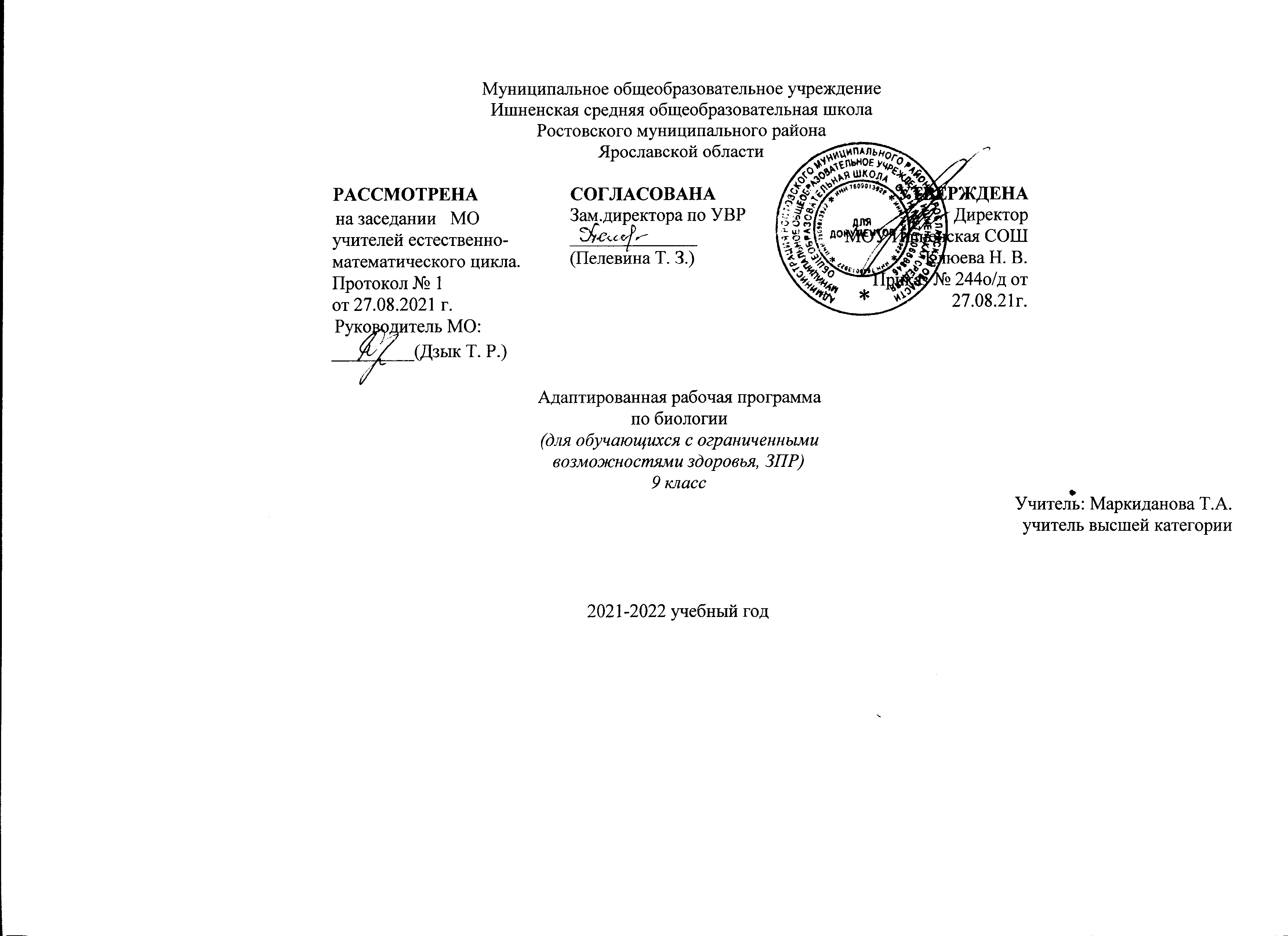 ПОЯСНИТЕЛЬНАЯ ЗАПИСКААдаптированная рабочая программа учебного курса «Биология: для 9 класса «Биология. Человек» автора Н.И.Сонина разработана в соответствии со следующими документами:-Федеральный Закон «Об образовании в Российской Федерации» от 29.12.2012№ 273-ФЗ;-Федеральный государственный образовательный стандарт основного общего образования, утвержденного приказом Министерства образования и науки РФ от 17 декабря 2010 года № 1897;-Федеральный перечень учебников, рекомендуемых к использованию при реализации имеющих государственную аккредитацию образовательных программ начального общего, основного общего, среднего общего образования, утвержденный приказом Министерства образования и науки Российской Федерации от 31 марта 2014 г. N 253" (С изменениями на 26 января 2016 года)- Учебный план МОУ Ишненская СОШ (утв. приказом директора № 247 о/д от 30.08.21 г);-Календарный учебный график МОУ Ишненская СОШ (утв. приказом директора №248 щ/д от 30.08.21 г);- АООП ООО обучающихся с ЗПР  МОУ Ишненская СОШ-Методическое письмо ГОАУ ИРО «О преподавании учебных предметов «Биология» в образовательных организациях Ярославской области в 2021/2022 уч. г.»  -Рабочая программа по биологии разработана на основе ФГОС ООО , требований к результатам освоения основной образовательной программы основного общего образования муниципального общеобразовательного учреждения Ишненская сош с учётом Примерной программы основного общего образования по биологии и авторской программы по биологии для 9 класса «Биология. Человек» автора Н.И.Сонина // Программа основного общего образования. Биология.5-9 классы.  Линейный курс, Дрофа, 2017.  Рабочая программа ориентирована на УМК «Живой организм»   Н.И. Сонина. Линейный курс, Дрофа, 2017Данная рабочая программа ориентирована на использование УМК:Перечень УМК:Рабочая программа – Захаров, В.Б. Биология. 5-9 классы: рабочая программа к линии УМК «Живой организм»: учебно-методическое пособие/ В.Б. Захаров, Н.И. Сонин. – М.: Дрофа, 2017. – 46 с.Учебник – Сонин, Н.И. Биология: Человек. 8 кл.: учебник/ Н.И Сонин, В.Б. Захаров. – 5-е изд., стереотип. – М.: Дрофа, 2017. - 222, [2]с.: ил.Оценка результатов освоения ООП ООО курса «Биологии» проводится в соответствии с разделом «Система оценки» ООП ООО и «Положением о системе оценивания ОУ» и предусматривает проведение промежуточной аттестации в соответствии с учебным планом.Срок реализации рабочей программы  1год.Цели обучения:освоение знаний о человеке как биосоциальном существе, его строении, особенностях жизнедеятельности;овладение умениями применять биологические знания для объяснения процессов жизнедеятельности собственного организма; использовать информацию о факторах здоровья и риска; работать с биологическими приборами, инструментами, справочниками; проводить наблюдение за состоянием собственного организма и биологические эксперименты;развитие познавательных интересов, интеллектуальных и творческих способностей в процессе работы с различными источниками информации;воспитание позитивного ценностного отношения к собственному здоровью и здоровью окружающих людей;использование приобретенных знаний и умений в повседневной жизни для оказания первой медицинской помощи себе и окружающим; норм здорового образа жизни, профилактики заболеваний, травматизма, стрессов, вредных привычек, ВИЧ-инфекций.Задачи обучения:Формирование целостной научной картины мира;Понимание возрастающей роли естественных наук и научных исследований в современном мире;Овладение научным подходом к решению различных задач;Овладение умениями формулировать гипотезы, конструировать, проводить эксперименты, оценивать полученные результаты.Личностные, метапредметные и предметные результаты освоения учебного предмета «Биология»Деятельность образовательной организации в обучении биологии должна быть направлена на достижение обучающимися следующих личностных результатов:Личностным результатом изучения предмета является формирование следующих умений и качеств:развитие интеллектуальных и творческих способностей;воспитание бережного отношения к природе, формирование экологического сознания;признание высокой целости жизни, здоровья своего и других людей;развитие мотивации к получению новых знаний, дальнейшему изучению естественных наук.ответственного отношения к учению, труду;целостного мировоззрения;осознанности и уважительного отношения к коллегам, другим людям;коммуникативной компетенции в общении с коллегами;основ экологической культурыМетапредметным результатом изучения курса является формирование универсальных учебных действий (УУД)Регулятивные УУД:Самостоятельно обнаруживать и формировать учебную проблему, определять УД;Выдвигать версии решения проблемы, осознавать (и интерпретировать в случае необходимости) конечный результат, выбирать средства достижения цели из предложенных, а также искать их самостоятельно;Составлять (индивидуально или в группе) план решения проблемы (выполнения проекта);Работая по плану, сверять свои действия с целью и, при необходимости, исправлять ошибки самостоятельно (в том числе и корректировать план);В диалоге с учителем совершенствовать самостоятельно выбранные критерии оценки.Познавательные УУД:Анализировать, сравнивать, классифицировать факты и явления;Выявлять причины и следствия простых явлений;Осуществлять сравнение и классификацию, самостоятельно выбирая критерий для указанных логических операций;Строить логическое рассуждение, включающее установление причинно-следственных связей;Создавать схематические модели с выделением существенных характеристик объекта;Составлять тезисы, различные виды планов (простых, сложных и т.п.)Преобразовывать информацию из одного вида в другой (таблицу в текст);Определять возможные источники необходимых сведений, производить поиск информации, анализировать и оценивать ее достоверность.Коммуникативные УУД:Самостоятельно организовывать учебное взаимодействие в группе (определять общие цели, договариваться друг с другом);В дискуссии уметь выдвинуть аргументы и контаргументы;Учиться критично относиться к своему мнению, с достоинством признавать ошибочность своего мнения и корректировать его;Понимая позицию другого, различать в его речи: мнение (точку зрения), доказательство (аргументы), факты (гипотезы, аксиомы, теории);Уметь взглянуть на ситуацию с иной позиции и договариваться с людьми иных позиций.Предметным результатом изучения курса является сформированность следующих умений:Предметными результатами освоения выпускниками основной школы программы побиологии являются: выделение существенных признаков биологических объектов (отличительных признаков живых организмов; клеток и организмов растений, животных, грибов и бактерий; организма человека; видов, экосистем; биосферы) и процессов (обмен веществ и превращения энергии, питание, дыхание, выделение, транспорт веществ, рост, развитие, размножение, регуляция жизнедеятельности организма; круговорот веществ и превращения энергии в экосистемах); приведение доказательств (аргументация) родства человека с млекопитающими животными; взаимосвязи человека и окружающей среды; зависимости здоровья человека от состояния окружающей среды; необходимости защиты окружающей среды; соблюдения мер профилактики заболеваний, вызываемых растениями, животными, бактериями, грибами и вирусами, травматизма, стрессов, ВИЧ-инфекции, вредных привычек, нарушения осанки, зрения, слуха, инфекционных и простудных заболеваний; классификация — определение принадлежности биологических объектов к определенной систематической группе; объяснение роли биологии в практической деятельности людей; места и роли человека в природе; родства, общности происхождения и эволюции растений и животных (на примере сопоставления отдельных групп); роли различных организмов в жизни человека; значения биологического разнообразия для сохранения биосферы; механизмов наследственности и изменчивости, проявления наследственных заболеваний у человека, видообразования и приспособленности; различение на таблицах частей и органоидов клетки, органов и систем органов человека; на живых объектах и таблицах органов цветкового растения, органов и систем органов животных, растений разных отделов, животных отдельных типов и классов; наиболее распространенных растений и домашних животных, съедобных и ядовитых грибов, опасных для человека растений и животных; сравнение биологических объектов и процессов, умение делать выводы и умозаключения на основе сравнения; выявление изменчивости организмов; приспособлений организмов к среде обитания; типов взаимодействия разных видов в экосистеме; взаимосвязей между особенностями строения клеток, тканей, органов, систем органов и их функциями; овладение методами биологической науки: наблюдение и описание биологических объектов и процессов; постановка биологических экспериментов и объяснение их результатовПонимать смысл биологических терминов;Знать признаки сходства и отличия человека и животных;Знать сущность биологических процессов: обмена веществ и превращения энергии, питание, дыхание, транспорт веществ, рост, развитие, размножение, регуляция жизнедеятельности организма;Знать особенности организма человека: его строения, жизнедеятельности, высшей нервной деятельности и поведения.объяснять: роль биологии в практической деятельности людей и самого ученика, значение различных организмов в жизни человека, место и роль человека в природе. Зависимость здоровья от состояния окружающей среды, причины наследственных заболеваний и снижение иммунитета у человека, роль гормонов и витаминов в организме, влияние вредных привычек на здоровье человека;изучать: самого себя и процессы жизнедеятельности человека, ставить биологические эксперименты, объяснять результаты опытов.распознавать и описывать: на таблицах основные органы и системы органов человека;выявлять:  взаимосвязь загрязнения окружающей среды и здоровья человека, взаимодействие систем и органов организма человека;сравнивать:   человека и млекопитающих и делать соответствующие выводы;определять: принадлежность человека к определенной систематической группе;анализировать и оценивать: воздействие факторов окружающей среды, факторов риска на здоровье человека;проводить самостоятельный поиск биологической информации: в тексте учебника, биологических словарях и справочниках, терминов, в электронных изданиях и Интернет-ресурсах;Использовать приобретенные знания и умения в практической деятельности и повседневной жизни для:соблюдения мер профилактики заболеваний; травматизма; стрессов; ВИЧ-инфекции; вредных привычек; нарушения осанки, зрения, слуха;оказания  первой медицинской помощи при отравлении; укусах животных; простудных заболеваниях; ожогах, травмах, кровотечениях; спасении утопающего;рациональной организации труда и отдыха, соблюдение правил поведения в окружающей среде;проведения наблюдений за состоянием собственного организма.Выпускник научится: выделять существенные признаки биологических объектов (вида, экосистемы, биосферы) и процессов, характерных для сообществ живых организмов; аргументировать, приводить доказательства необходимости защиты окружающей среды; аргументировать, приводить доказательства зависимости здоровья человека от состояния окружающей среды; осуществлять классификацию биологических объектов на основе определения их принадлежности к определѐнной систематической группе; раскрывать роль биологии в практической деятельности людей; роль биологических объектов в природе и жизни человека; значение биологического разнообразия для сохранения биосферы; объяснять общность происхождения и эволюции организмов на основе сопоставления особенностей их строения и функционирования; объяснять механизмы наследственности и изменчивости, возникновения приспособленности, процесс видообразования; различать по внешнему виду, схемам и описаниям реальные биологические объекты или их изображения, выявляя отличительные признаки биологических объектов; сравнивать биологические объекты, процессы; делать выводы и умозаключения на основе сравнения; устанавливать взаимосвязи между особенностями строения и функциями органов и систем органов; использовать методы биологической науки: наблюдать и описывать биологические объекты и процессы; ставить биологические эксперименты и объяснять их результаты; знать и аргументировать основные правила поведения в природе; анализировать и оценивать последствия деятельности человека в природе; описывать и использовать приемы выращивания и размножения культурных растений и домашних животных, ухода за ними в агроценозах; знать и соблюдать правила работы в кабинете биологии.      Выпускник получит возможность научиться: понимать экологические проблемы, возникающие в условиях нерационального природопользования, и пути решения этих проблем; анализировать и оценивать целевые и смысловые установки в своих действиях и поступках по отношению к здоровью своему и окружающих, последствия влияния факторов риска на здоровье человека; находить информацию по вопросам общей биологии в научно-популярной литературе, специализированных биологических словарях, справочниках, Интернет ресурсах, анализировать и оценивать ее, переводить из одной формы в другую; основам исследовательской и проектной деятельности в области биологии и экологии, включая умения выдвигать гипотезу, ставить цель, формулировать задачи, планировать исследование, оформлять результаты, представлять работу на защиту и защищать еѐ в ходе дискуссии; ориентироваться в системе моральных норм и ценностей по отношению к объектам живой природы, собственному здоровью и здоровью других людей (признание высокой ценности жизни во всех ее проявлениях, экологическое сознание, эмоционально-ценностное отношение к объектам живой природы); находить в учебной, научно-популярной литературе, Интернет ресурсе информацию о живой природе, оформлять ее в виде письменных сообщений, докладов, рефератов; создавать собственные письменные и устные сообщения о современных проблемах в области биологии и охраны окружающей среды на основе нескольких источников информации, сопровождать выступление презентацией, учитывая особенности аудитории сверстников; работать в группе сверстников при решении познавательных задач, связанных с теоретическими и практическими проблемами в области молекулярной биологии, генетики, экологии, биотехнологии, медицины и охраны окружающей среды, планировать совместную деятельность, учитывать мнение окружающих и адекватно оценивать собственный вклад в деятельность группы.Тематический планКалендарно-тематическое планирование№ п/пТемаколичество часов по программеКол-во лаб. и практич. работКол-во контрольных работРеализациявоспитательногопотенциала урокацор1Тема 1. Место человека в системе органического мира2возбуждение интереса к изучению биологии, формирование умений и навыков осуществлять профессиональную ориентацию школьников с учётом их склонностей и возможностей, вырабатывать правильное отношение к природе, осуществлять эстетическое и нравственное воспитание учащихся, переводить знания в убеждения и оказывать, воздействие не только на разум, но и на чувства.https://resh.edu.ru/subject/lesson/2463/2Тема 2. Происхождение человека2возбуждение интереса к изучению биологии, формирование умений и навыков осуществлять профессиональную ориентацию школьников с учётом их склонностей и возможностей, вырабатывать правильное отношение к природе, осуществлять эстетическое и нравственное воспитание учащихся, переводить знания в убеждения и оказывать, воздействие не только на разум, но и на чувства.https://resh.edu.ru/subject/lesson/2462/3Тема 3. Краткая история развития знаний о строении и функциях организма человека1возбуждение интереса к изучению биологии, формирование умений и навыков осуществлять профессиональную ориентацию школьников с учётом их склонностей и возможностей, вырабатывать правильное отношение к природе, осуществлять эстетическое и нравственное воспитание учащихся, переводить знания в убеждения и оказывать, воздействие не только на разум, но и на чувства.https://resh.edu.ru/subject/lesson/2461/4Тема 4. Общий обзор строения и функций организма человека421возбуждение интереса к изучению биологии, формирование умений и навыков осуществлять профессиональную ориентацию школьников с учётом их склонностей и возможностей, вырабатывать правильное отношение к природе, осуществлять эстетическое и нравственное воспитание учащихся, переводить знания в убеждения и оказывать, воздействие не только на разум, но и на чувства.https://resh.edu.ru/subject/lesson/2460/5Тема 5. Координация и регуляция122возбуждение интереса к изучению биологии, формирование умений и навыков осуществлять профессиональную ориентацию школьников с учётом их склонностей и возможностей, вырабатывать правильное отношение к природе, осуществлять эстетическое и нравственное воспитание учащихся, переводить знания в убеждения и оказывать, воздействие не только на разум, но и на чувства.https://resh.edu.ru/subject/lesson/2458/6Тема 6. Опора и движение831возбуждение интереса к изучению биологии, формирование умений и навыков осуществлять профессиональную ориентацию школьников с учётом их склонностей и возможностей, вырабатывать правильное отношение к природе, осуществлять эстетическое и нравственное воспитание учащихся, переводить знания в убеждения и оказывать, воздействие не только на разум, но и на чувства.https://resh.edu.ru/subject/lesson/2487/7Тема 7. Внутренняя среда организма31возбуждение интереса к изучению биологии, формирование умений и навыков осуществлять профессиональную ориентацию школьников с учётом их склонностей и возможностей, вырабатывать правильное отношение к природе, осуществлять эстетическое и нравственное воспитание учащихся, переводить знания в убеждения и оказывать, воздействие не только на разум, но и на чувства.https://resh.edu.ru/subject/lesson/2495/8Тема 8. Транспорт веществ421возбуждение интереса к изучению биологии, формирование умений и навыков осуществлять профессиональную ориентацию школьников с учётом их склонностей и возможностей, вырабатывать правильное отношение к природе, осуществлять эстетическое и нравственное воспитание учащихся, переводить знания в убеждения и оказывать, воздействие не только на разум, но и на чувства.https://resh.edu.ru/subject/lesson/1581/9Тема 9. Дыхание511возбуждение интереса к изучению биологии, формирование умений и навыков осуществлять профессиональную ориентацию школьников с учётом их склонностей и возможностей, вырабатывать правильное отношение к природе, осуществлять эстетическое и нравственное воспитание учащихся, переводить знания в убеждения и оказывать, воздействие не только на разум, но и на чувства.https://resh.edu.ru/subject/lesson/2218/10Тема 10. Пищеварение53возбуждение интереса к изучению биологии, формирование умений и навыков осуществлять профессиональную ориентацию школьников с учётом их склонностей и возможностей, вырабатывать правильное отношение к природе, осуществлять эстетическое и нравственное воспитание учащихся, переводить знания в убеждения и оказывать, воздействие не только на разум, но и на чувства.https://resh.edu.ru/subject/lesson/2496/11Тема 11. Обмен веществ и энергии2возбуждение интереса к изучению биологии, формирование умений и навыков осуществлять профессиональную ориентацию школьников с учётом их склонностей и возможностей, вырабатывать правильное отношение к природе, осуществлять эстетическое и нравственное воспитание учащихся, переводить знания в убеждения и оказывать, воздействие не только на разум, но и на чувства.https://resh.edu.ru/subject/lesson/2492/12Тема 12. Выделение3возбуждение интереса к изучению биологии, формирование умений и навыков осуществлять профессиональную ориентацию школьников с учётом их склонностей и возможностей, вырабатывать правильное отношение к природе, осуществлять эстетическое и нравственное воспитание учащихся, переводить знания в убеждения и оказывать, воздействие не только на разум, но и на чувства.https://resh.edu.ru/subject/lesson/2217/13Тема 13. Покровы тела31возбуждение интереса к изучению биологии, формирование умений и навыков осуществлять профессиональную ориентацию школьников с учётом их склонностей и возможностей, вырабатывать правильное отношение к природе, осуществлять эстетическое и нравственное воспитание учащихся, переводить знания в убеждения и оказывать, воздействие не только на разум, но и на чувства.https://resh.edu.ru/subject/lesson/2491/14Тема 14. Размножение и развитие3возбуждение интереса к изучению биологии, формирование умений и навыков осуществлять профессиональную ориентацию школьников с учётом их склонностей и возможностей, вырабатывать правильное отношение к природе, осуществлять эстетическое и нравственное воспитание учащихся, переводить знания в убеждения и оказывать, воздействие не только на разум, но и на чувства.https://resh.edu.ru/subject/lesson/2491/15Тема 15 Высшая нервная деятельность71возбуждение интереса к изучению биологии, формирование умений и навыков осуществлять профессиональную ориентацию школьников с учётом их склонностей и возможностей, вырабатывать правильное отношение к природе, осуществлять эстетическое и нравственное воспитание учащихся, переводить знания в убеждения и оказывать, воздействие не только на разум, но и на чувства.https://resh.edu.ru/subject/lesson/2474/16Тема16. Человек и его здоровье621возбуждение интереса к изучению биологии, формирование умений и навыков осуществлять профессиональную ориентацию школьников с учётом их склонностей и возможностей, вырабатывать правильное отношение к природе, осуществлять эстетическое и нравственное воспитание учащихся, переводить знания в убеждения и оказывать, воздействие не только на разум, но и на чувства.https://resh.edu.ru/subject/lesson/2657/итого70167№ урокаурокаТема урокаТема урокаТема урокаОсвоение предметных знанийДата проведенияДата проведенияДата проведенияЦОРЦОР№ урокаурокаТема урокаТема урокаТема урокаОсвоение предметных знанийПланФактФактЦОРЦОРРаздел 1. Введение (11часов)Раздел 1. Введение (11часов)Раздел 1. Введение (11часов)Раздел 1. Введение (11часов)Раздел 1. Введение (11часов)Раздел 1. Введение (11часов)Раздел 1. Введение (11часов)Раздел 1. Введение (11часов)Раздел 1. Введение (11часов)Раздел 1. Введение (11часов)Тема 1.1. Место человека в системе органического мира (2 часа)Тема 1.1. Место человека в системе органического мира (2 часа)Тема 1.1. Место человека в системе органического мира (2 часа)Тема 1.1. Место человека в системе органического мира (2 часа)Тема 1.1. Место человека в системе органического мира (2 часа)Тема 1.1. Место человека в системе органического мира (2 часа)Тема 1.1. Место человека в системе органического мира (2 часа)Тема 1.1. Место человека в системе органического мира (2 часа)Тема 1.1. Место человека в системе органического мира (2 часа)Тема 1.1. Место человека в системе органического мира (2 часа)1Место человека в системе органического мира. ИТБ.Место человека в системе органического мира. ИТБ.Место человека в системе органического мира. ИТБ.Будут знать - особенности строения человека, обусловленные прямохождением и трудовой деятельностью.Научатся сравнивать человека с представителями класса млекопетающих и отряда приматов и делать выводы на основе сравнения. 3.093.092Сходство и различие человека и животныхСходство и различие человека и животныхСходство и различие человека и животныхБудут знать - особенности строения человека, обусловленные прямохождением и трудовой деятельностью.Научатся сравнивать человека с представителями класса млекопетающих и отряда приматов и делать выводы на основе сравнения. 7.097.09Тема 1.2. Происхождение человека (2 часа)Тема 1.2. Происхождение человека (2 часа)Тема 1.2. Происхождение человека (2 часа)Тема 1.2. Происхождение человека (2 часа)Тема 1.2. Происхождение человека (2 часа)Тема 1.2. Происхождение человека (2 часа)Тема 1.2. Происхождение человека (2 часа)Тема 1.2. Происхождение человека (2 часа)Тема 1.2. Происхождение человека (2 часа)Тема 1.2. Происхождение человека (2 часа)3Происхождение человека Этапы его становления. Происхождение человека Этапы его становления. Происхождение человека Этапы его становления. Будут знать:- особенности строения человека, обусловленные прямохождением и трудовой деятельностью.Научатся сравнивать человека с представителями класса млекопетающих и отряда приматов и делать выводы на основе сравнения.11.0911.094Расы человека, их происхождение и единство.Расы человека, их происхождение и единство.Расы человека, их происхождение и единство.Будут знать:- особенности строения человека, обусловленные прямохождением и трудовой деятельностью.Научатся сравнивать человека с представителями класса млекопетающих и отряда приматов и делать выводы на основе сравнения.14.0914.09Тема 1.3. Краткая история развития знаний о строении и функциях организма человека (3 часа)Тема 1.3. Краткая история развития знаний о строении и функциях организма человека (3 часа)Тема 1.3. Краткая история развития знаний о строении и функциях организма человека (3 часа)Тема 1.3. Краткая история развития знаний о строении и функциях организма человека (3 часа)Тема 1.3. Краткая история развития знаний о строении и функциях организма человека (3 часа)Тема 1.3. Краткая история развития знаний о строении и функциях организма человека (3 часа)Тема 1.3. Краткая история развития знаний о строении и функциях организма человека (3 часа)Тема 1.3. Краткая история развития знаний о строении и функциях организма человека (3 часа)Тема 1.3. Краткая история развития знаний о строении и функциях организма человека (3 часа)Тема 1.3. Краткая история развития знаний о строении и функциях организма человека (3 часа)5Науки, изучающие человека. История развития знаний о строении и функциях организма человека.Науки, изучающие человека. История развития знаний о строении и функциях организма человека.Науки, изучающие человека. История развития знаний о строении и функциях организма человека.Узнает и научится характеризовать науки, изучающие человека и основные этапы их становления18.0918.096Великие анатомы и физиологиВеликие анатомы и физиологиВеликие анатомы и физиологиНаучится описывать вклад  отечественных и зарубежных учёных в развитие наук об организме человека21.0921.097Контрольная работа  №1 по теме «Изучение человека»Контрольная работа  №1 по теме «Изучение человека»Контрольная работа  №1 по теме «Изучение человека»Будут знать особенности строения человека, характеризовать науки, изучающие человека и основные этапы их становления, описывать вклад  отечественных и зарубежных учёных в развитие наук об организме человека24.0924.098Клеточное строение организма. Клеточное строение организма. Клеточное строение организма. - Знает основные признаки организма человека;- узнаёт основные структурные компоненты клеток;- устанавливает и объясняет взаимосвязь между строением и функциями клеток, тканей, органов и их систем.28.0928.099Ткани. Лабораторная работа №1 «Микроскопичес-кое строение тканей».Ткани. Лабораторная работа №1 «Микроскопичес-кое строение тканей».Ткани. Лабораторная работа №1 «Микроскопичес-кое строение тканей».Научится:- давать определение понятиям «ткань», «орган», «система органов»;- называть органы, системы органов, основные группы тканей и сравнивать их;- пользоваться лабораторным оборудованием;- делать выводы по результатам работы.1.101.1010Органы. Системы органов.Органы. Системы органов.Органы. Системы органов.Научится:- давать определение понятиям «ткань», «орган», «система органов»;- называть органы, системы органов, основные группы тканей и сравнивать их;- пользоваться лабораторным оборудованием;- делать выводы по результатам работы.5.105.1011Системы органов.Лабораторная работа №2 «Распознавание на таблицах органов и систем органов»Системы органов.Лабораторная работа №2 «Распознавание на таблицах органов и систем органов»Системы органов.Лабораторная работа №2 «Распознавание на таблицах органов и систем органов»Научится:- давать определение понятиям «ткань», «орган», «система органов»;- называть органы, системы органов, основные группы тканей и сравнивать их;- пользоваться лабораторным оборудованием;- делать выводы по результатам работы.8.108.1012Гуморальная регуляцияГуморальная регуляцияНаучатся:- называть особенности строения и работы желёз эндокринной системы, железы внутренней и внешней секреции;- распознавать органы эндокринной системыНаучатся:- называть особенности строения и работы желёз эндокринной системы, железы внутренней и внешней секреции;- распознавать органы эндокринной системы12.1012.1013Роль гормонов в обмене веществ, росте и развитии организмаРоль гормонов в обмене веществ, росте и развитии организмаЗнать и характеризовать роль гормонов в развитии организма и обмене веществЗнать и характеризовать роль гормонов в развитии организма и обмене веществ15.1015.1014Нервная система. Отделы нервной системы: центральный и периферическийНервная система. Отделы нервной системы: центральный и периферический- Называют особенности строения и принцип деятельности нервной системы;- распознают основные отделы и органы нервной системы;- дают определение понятиям: «рефлекс», «рефлекторная дуга», «рецепторы»- Называют особенности строения и принцип деятельности нервной системы;- распознают основные отделы и органы нервной системы;- дают определение понятиям: «рефлекс», «рефлекторная дуга», «рецепторы»19.1019.1015Рефлекторный характер деятельности нервной системыРефлекторный характер деятельности нервной системы- Называют особенности строения и принцип деятельности нервной системы;- распознают основные отделы и органы нервной системы;- дают определение понятиям: «рефлекс», «рефлекторная дуга», «рецепторы»- Называют особенности строения и принцип деятельности нервной системы;- распознают основные отделы и органы нервной системы;- дают определение понятиям: «рефлекс», «рефлекторная дуга», «рецепторы»22.1022.1016Спинной мозг, строение и функцииСпинной мозг, строение и функции- Называют особенности строения и принцип деятельности нервной системы;- распознают основные отделы и органы нервной системы;- дают определение понятиям: «рефлекс», «рефлекторная дуга», «рецепторы»- Называют особенности строения и принцип деятельности нервной системы;- распознают основные отделы и органы нервной системы;- дают определение понятиям: «рефлекс», «рефлекторная дуга», «рецепторы»26.1026.1017 - 18Головной мозг, строение и функции. Лабораторная работа №3 «Изучение головного мозга человека (по муляжам)»Головной мозг, строение и функции. Лабораторная работа №3 «Изучение головного мозга человека (по муляжам)»Знают:- роль регуляторных систем;- механизм действия гормонов;- особенности строения и функции спинного мозга;- меры профилактики заболеваний органов чувств.Знают:- роль регуляторных систем;- механизм действия гормонов;- особенности строения и функции спинного мозга;- меры профилактики заболеваний органов чувств.9.11-13.119.11-13.1119Соматическая и вегетативная нервная системаСоматическая и вегетативная нервная системаЗнают: отделы нервной системы и их функции;Различают: функции соматической и вегетативной нервной системы.Знают: отделы нервной системы и их функции;Различают: функции соматической и вегетативной нервной системы.15.1115.1120Анализаторы. Органы осязания, обоняния, вкуса и их анализаторыАнализаторы. Органы осязания, обоняния, вкуса и их анализаторыЗнают:- определение понятий «орган чувств», «рецептор», «анализатор»;- особенности строения органов чувств и их анализаторов.Используют приобретённые знания для профилактики заболеваний и повреждений органов чувств.Знают:- определение понятий «орган чувств», «рецептор», «анализатор»;- особенности строения органов чувств и их анализаторов.Используют приобретённые знания для профилактики заболеваний и повреждений органов чувств.19.1119.1121Орган зрения и зрительный анализатор. Лабораторная работа №4 «Изучение изменения размера зрачка»Орган зрения и зрительный анализатор. Лабораторная работа №4 «Изучение изменения размера зрачка»Знают:- определение понятий «орган чувств», «рецептор», «анализатор»;- особенности строения органов чувств и их анализаторов.Используют приобретённые знания для профилактики заболеваний и повреждений органов чувств.Знают:- определение понятий «орган чувств», «рецептор», «анализатор»;- особенности строения органов чувств и их анализаторов.Используют приобретённые знания для профилактики заболеваний и повреждений органов чувств.23.1123.1122Органы слуха и равновесия. Их анализаторыОрганы слуха и равновесия. Их анализаторыЗнают:- определение понятий «орган чувств», «рецептор», «анализатор»;- особенности строения органов чувств и их анализаторов.Используют приобретённые знания для профилактики заболеваний и повреждений органов чувств.Знают:- определение понятий «орган чувств», «рецептор», «анализатор»;- особенности строения органов чувств и их анализаторов.Используют приобретённые знания для профилактики заболеваний и повреждений органов чувств.26.1126.1123Скелет. Строение, состав и соединение костей. Скелет. Строение, состав и соединение костей. Знают:- особенности строения скелета человека, функции ОДС, причины нарушения осанки и плоскостопия;- строение костей;- правила оказания первой медицинской помощи при повреждении опорно-двигательного аппарата;- распознаютосновные части скелета;устанавливают взаимосвязь между строением и функциями частей скелета Знают:- особенности строения скелета человека, функции ОДС, причины нарушения осанки и плоскостопия;- строение костей;- правила оказания первой медицинской помощи при повреждении опорно-двигательного аппарата;- распознаютосновные части скелета;устанавливают взаимосвязь между строением и функциями частей скелета 30.1130.1124Скелет головы и туловищаСкелет головы и туловищаЗнают:- особенности строения скелета человека, функции ОДС, причины нарушения осанки и плоскостопия;- строение костей;- правила оказания первой медицинской помощи при повреждении опорно-двигательного аппарата;- распознаютосновные части скелета;устанавливают взаимосвязь между строением и функциями частей скелета Знают:- особенности строения скелета человека, функции ОДС, причины нарушения осанки и плоскостопия;- строение костей;- правила оказания первой медицинской помощи при повреждении опорно-двигательного аппарата;- распознаютосновные части скелета;устанавливают взаимосвязь между строением и функциями частей скелета 3.123.1225Скелет конечностей. Лабораторная работа №5 «Изучение внешнего строения костей»Скелет конечностей. Лабораторная работа №5 «Изучение внешнего строения костей»Знают:- особенности строения скелета человека, функции ОДС, причины нарушения осанки и плоскостопия;- строение костей;- правила оказания первой медицинской помощи при повреждении опорно-двигательного аппарата;- распознаютосновные части скелета;устанавливают взаимосвязь между строением и функциями частей скелета Знают:- особенности строения скелета человека, функции ОДС, причины нарушения осанки и плоскостопия;- строение костей;- правила оказания первой медицинской помощи при повреждении опорно-двигательного аппарата;- распознаютосновные части скелета;устанавливают взаимосвязь между строением и функциями частей скелета 7.127.1226Первая помощь при растяжении связок, вывихах и переломах. Лабораторная работа №6 «Измерение массы и роста своего организма»Первая помощь при растяжении связок, вывихах и переломах. Лабораторная работа №6 «Измерение массы и роста своего организма»Знают:- особенности строения скелета человека, функции ОДС, причины нарушения осанки и плоскостопия;- строение костей;- правила оказания первой медицинской помощи при повреждении опорно-двигательного аппарата;- распознаютосновные части скелета;устанавливают взаимосвязь между строением и функциями частей скелета Знают:- особенности строения скелета человека, функции ОДС, причины нарушения осанки и плоскостопия;- строение костей;- правила оказания первой медицинской помощи при повреждении опорно-двигательного аппарата;- распознаютосновные части скелета;устанавливают взаимосвязь между строением и функциями частей скелета 10.1210.1227Мышцы. Работа мышц. Лабораторная работа №7 «Выявление влияния статической и динамической нагрузки на утомление мышц»Мышцы. Работа мышц. Лабораторная работа №7 «Выявление влияния статической и динамической нагрузки на утомление мышц»Знают:- функции и строение мышц;- правила оказания первой медицинской помощи при повреждении опорно-двигательного аппарата;- распознаютосновные мышцы;- устанавливают взаимосвязь между строением и функциями мышц.Знают:- функции и строение мышц;- правила оказания первой медицинской помощи при повреждении опорно-двигательного аппарата;- распознаютосновные мышцы;- устанавливают взаимосвязь между строением и функциями мышц.14.1214.1228Заболевания опорно-двигательной системы и их профилактика.Заболевания опорно-двигательной системы и их профилактика.Знают:- функции и строение мышц;- правила оказания первой медицинской помощи при повреждении опорно-двигательного аппарата;- распознаютосновные мышцы;- устанавливают взаимосвязь между строением и функциями мышц.Знают:- функции и строение мышц;- правила оказания первой медицинской помощи при повреждении опорно-двигательного аппарата;- распознаютосновные мышцы;- устанавливают взаимосвязь между строением и функциями мышц.17.1217.1229Роль двигательной активности в развитии аппарата опоры и движения человека.Роль двигательной активности в развитии аппарата опоры и движения человека.Знают:- функции и строение мышц;- правила оказания первой медицинской помощи при повреждении опорно-двигательного аппарата;- распознаютосновные мышцы;- устанавливают взаимосвязь между строением и функциями мышц.Знают:- функции и строение мышц;- правила оказания первой медицинской помощи при повреждении опорно-двигательного аппарата;- распознаютосновные мышцы;- устанавливают взаимосвязь между строением и функциями мышц.21.1221.1230Контрольная работа №2 по теме «Опора и движение»Контрольная работа №2 по теме «Опора и движение»Знают:- функции и строение мышц;- правила оказания первой медицинской помощи при повреждении опорно-двигательного аппарата;- распознаютосновные мышцы;- устанавливают взаимосвязь между строением и функциями мышц.Знают:- функции и строение мышц;- правила оказания первой медицинской помощи при повреждении опорно-двигательного аппарата;- распознаютосновные мышцы;- устанавливают взаимосвязь между строением и функциями мышц.24.1224.1231Внутренняя среда организма. Кровь, её функции и состав. Лабораторная работа №8 «Изучение микроскопичес-кого строения крови»Внутренняя среда организма. Кровь, её функции и состав. Лабораторная работа №8 «Изучение микроскопичес-кого строения крови»- Знать и соблюдать правила ТБ при выполнении лабораторных и практических работ;- называть признаки биологических объектов;- пользоваться лабораторным оборудованием;- делать выводы по результатам работы- Знать и соблюдать правила ТБ при выполнении лабораторных и практических работ;- называть признаки биологических объектов;- пользоваться лабораторным оборудованием;- делать выводы по результатам работы28.1228.1232ИммунитетИммунитет- Знать и соблюдать правила ТБ при выполнении лабораторных и практических работ;- называть признаки биологических объектов;- пользоваться лабораторным оборудованием;- делать выводы по результатам работы- Знать и соблюдать правила ТБ при выполнении лабораторных и практических работ;- называть признаки биологических объектов;- пользоваться лабораторным оборудованием;- делать выводы по результатам работы3 четв.14.013 четв.14.0133Тканевая совместимость и переливание крови.Тканевая совместимость и переливание крови.- Знать и соблюдать правила ТБ при выполнении лабораторных и практических работ;- называть признаки биологических объектов;- пользоваться лабораторным оборудованием;- делать выводы по результатам работы- Знать и соблюдать правила ТБ при выполнении лабораторных и практических работ;- называть признаки биологических объектов;- пользоваться лабораторным оборудованием;- делать выводы по результатам работы18/0118/0134 - 35Транспорт веществ. Кровеносная система. Лимфообраще-ние.Транспорт веществ. Кровеносная система. Лимфообраще-ние.Знают:- определение понятий «аорта», «артерии», «капилляры», «вены»;- называют признаки биологических объектов – кровеносных сосудов;- распознают и описывают органы кровеносной и лимфатической системы;- устанавливают взаимосвязи между строением и функциями сосудов.Знают:- определение понятий «аорта», «артерии», «капилляры», «вены»;- называют признаки биологических объектов – кровеносных сосудов;- распознают и описывают органы кровеносной и лимфатической системы;- устанавливают взаимосвязи между строением и функциями сосудов.21.0125.0121.0125.0136Работа сердца. Лабораторная работа №9 «Измерение кровяного давления»Работа сердца. Лабораторная работа №9 «Измерение кровяного давления»Знают:- определение понятий «аорта», «артерии», «капилляры», «вены»;- называют признаки биологических объектов – кровеносных сосудов;- распознают и описывают органы кровеносной и лимфатической системы;- устанавливают взаимосвязи между строением и функциями сосудов.Знают:- определение понятий «аорта», «артерии», «капилляры», «вены»;- называют признаки биологических объектов – кровеносных сосудов;- распознают и описывают органы кровеносной и лимфатической системы;- устанавливают взаимосвязи между строением и функциями сосудов.Тест 11Тест 1128.0128.0137Движение крови по сосудам. Заболевания сердечно-сосудистой системы. Лабораторная работа №10 «Определение пульса и подсчет числа сердечных сокращений»Движение крови по сосудам. Заболевания сердечно-сосудистой системы. Лабораторная работа №10 «Определение пульса и подсчет числа сердечных сокращений»Знают:- определение понятий «аорта», «артерии», «капилляры», «вены»;- называют признаки биологических объектов – кровеносных сосудов;- распознают и описывают органы кровеносной и лимфатической системы;- устанавливают взаимосвязи между строением и функциями сосудов.Знают:- определение понятий «аорта», «артерии», «капилляры», «вены»;- называют признаки биологических объектов – кровеносных сосудов;- распознают и описывают органы кровеносной и лимфатической системы;- устанавливают взаимосвязи между строением и функциями сосудов.1.021.0238Контрольная работа №3 по теме «Внутренняя среда организма. Транспорт веществ»Контрольная работа №3 по теме «Внутренняя среда организма. Транспорт веществ»Знают:- определение понятий «аорта», «артерии», «капилляры», «вены»;- называют признаки биологических объектов – кровеносных сосудов;- распознают и описывают органы кровеносной и лимфатической системы;- устанавливают взаимосвязи между строением и функциями сосудов.Знают:- определение понятий «аорта», «артерии», «капилляры», «вены»;- называют признаки биологических объектов – кровеносных сосудов;- распознают и описывают органы кровеносной и лимфатической системы;- устанавливают взаимосвязи между строением и функциями сосудов.4.024.0239Значение дыхания. Органы дыхания. Строение лёгкихЗначение дыхания. Органы дыхания. Строение лёгкихБудет знать:- особенности строения дыхательной системы;- устанавливать взаимосвязь между строением и функциями органов дыхания;Будет знать:- особенности строения дыхательной системы;- устанавливать взаимосвязь между строением и функциями органов дыхания;8.028.0240Дыхательные движения. Газообмен в лёгких и тканях. Лабораторная работа №11 «Определение частоты дыхания»Дыхательные движения. Газообмен в лёгких и тканях. Лабораторная работа №11 «Определение частоты дыхания»Будет знать:- особенности строения дыхательной системы;- устанавливать взаимосвязь между строением и функциями органов дыхания;Будет знать:- особенности строения дыхательной системы;- устанавливать взаимосвязь между строением и функциями органов дыхания;11.0211.0241Заболевания органов дыхания и их профилактикаЗаболевания органов дыхания и их профилактикаБудет знать:- заболевания органов дыхания, факторы риска для здоровья;- объяснять зависимость собственного здоровья от состояния окружающей среды;- характеризовать процесс регуляции деятельности организма;- оказывать первую доврачебную помощь при остановке дыхания.Будет знать:- заболевания органов дыхания, факторы риска для здоровья;- объяснять зависимость собственного здоровья от состояния окружающей среды;- характеризовать процесс регуляции деятельности организма;- оказывать первую доврачебную помощь при остановке дыхания.15.0215.0242Оказание первой помощи при остановке дыханияОказание первой помощи при остановке дыханияБудет знать:- заболевания органов дыхания, факторы риска для здоровья;- объяснять зависимость собственного здоровья от состояния окружающей среды;- характеризовать процесс регуляции деятельности организма;- оказывать первую доврачебную помощь при остановке дыхания.Будет знать:- заболевания органов дыхания, факторы риска для здоровья;- объяснять зависимость собственного здоровья от состояния окружающей среды;- характеризовать процесс регуляции деятельности организма;- оказывать первую доврачебную помощь при остановке дыхания.18.0218.0243Контрольная работа №4 по теме «Дыхание»Контрольная работа №4 по теме «Дыхание»Будет знать:- заболевания органов дыхания, факторы риска для здоровья;- объяснять зависимость собственного здоровья от состояния окружающей среды;- характеризовать процесс регуляции деятельности организма;- оказывать первую доврачебную помощь при остановке дыхания.Будет знать:- заболевания органов дыхания, факторы риска для здоровья;- объяснять зависимость собственного здоровья от состояния окружающей среды;- характеризовать процесс регуляции деятельности организма;- оказывать первую доврачебную помощь при остановке дыхания.22.0222.02Тема 2.6. Пищеварение (5 часов)Тема 2.6. Пищеварение (5 часов)Тема 2.6. Пищеварение (5 часов)Тема 2.6. Пищеварение (5 часов)Тема 2.6. Пищеварение (5 часов)Тема 2.6. Пищеварение (5 часов)Тема 2.6. Пищеварение (5 часов)Тема 2.6. Пищеварение (5 часов)44Пищевые продукты и питательные вещества. Пищеварение. Строение и функции пищеварительной системы.Пищевые продукты и питательные вещества. Пищеварение. Строение и функции пищеварительной системы.Научится:- называть питательные вещества и пищевые продукты, в которых они находятся;- объяснять роль питательных веществ в организме человека;- называть особенности строения органов пищеварительной системы и узнавать их на таблицах;Будет знать:- гигиенические меры и меры профилактики нарушения работы пищеварительной системы;- правила техники безопасности при выполнении лабораторных и практических работ.- использовать приобретённые знания для проведения наблюдений за состоянием собственного организма.Научится:- называть питательные вещества и пищевые продукты, в которых они находятся;- объяснять роль питательных веществ в организме человека;- называть особенности строения органов пищеварительной системы и узнавать их на таблицах;Будет знать:- гигиенические меры и меры профилактики нарушения работы пищеварительной системы;- правила техники безопасности при выполнении лабораторных и практических работ.- использовать приобретённые знания для проведения наблюдений за состоянием собственного организма.25.0225.0245Пищеварение в ротовой полости. Регуляция пищеварения. Лабораторная работа №12 «Воздействие слюны на крахмал желудочного сока на белки»Пищеварение в ротовой полости. Регуляция пищеварения. Лабораторная работа №12 «Воздействие слюны на крахмал желудочного сока на белки»Научится:- называть питательные вещества и пищевые продукты, в которых они находятся;- объяснять роль питательных веществ в организме человека;- называть особенности строения органов пищеварительной системы и узнавать их на таблицах;Будет знать:- гигиенические меры и меры профилактики нарушения работы пищеварительной системы;- правила техники безопасности при выполнении лабораторных и практических работ.- использовать приобретённые знания для проведения наблюдений за состоянием собственного организма.Научится:- называть питательные вещества и пищевые продукты, в которых они находятся;- объяснять роль питательных веществ в организме человека;- называть особенности строения органов пищеварительной системы и узнавать их на таблицах;Будет знать:- гигиенические меры и меры профилактики нарушения работы пищеварительной системы;- правила техники безопасности при выполнении лабораторных и практических работ.- использовать приобретённые знания для проведения наблюдений за состоянием собственного организма.1/031/0346Пищеварение в желудке. Регуляция пищеварения. Лабораторная работа №13 «Воздействие желудочного сока на белки»Пищеварение в желудке. Регуляция пищеварения. Лабораторная работа №13 «Воздействие желудочного сока на белки»Научится:- называть питательные вещества и пищевые продукты, в которых они находятся;- объяснять роль питательных веществ в организме человека;- называть особенности строения органов пищеварительной системы и узнавать их на таблицах;Будет знать:- гигиенические меры и меры профилактики нарушения работы пищеварительной системы;- правила техники безопасности при выполнении лабораторных и практических работ.- использовать приобретённые знания для проведения наблюдений за состоянием собственного организма.Научится:- называть питательные вещества и пищевые продукты, в которых они находятся;- объяснять роль питательных веществ в организме человека;- называть особенности строения органов пищеварительной системы и узнавать их на таблицах;Будет знать:- гигиенические меры и меры профилактики нарушения работы пищеварительной системы;- правила техники безопасности при выполнении лабораторных и практических работ.- использовать приобретённые знания для проведения наблюдений за состоянием собственного организма.4.034.0347Пищеварение в кишечнике. Всасывание питательных веществ.Пищеварение в кишечнике. Всасывание питательных веществ.Научится:- называть питательные вещества и пищевые продукты, в которых они находятся;- объяснять роль питательных веществ в организме человека;- называть особенности строения органов пищеварительной системы и узнавать их на таблицах;Будет знать:- гигиенические меры и меры профилактики нарушения работы пищеварительной системы;- правила техники безопасности при выполнении лабораторных и практических работ.- использовать приобретённые знания для проведения наблюдений за состоянием собственного организма.Научится:- называть питательные вещества и пищевые продукты, в которых они находятся;- объяснять роль питательных веществ в организме человека;- называть особенности строения органов пищеварительной системы и узнавать их на таблицах;Будет знать:- гигиенические меры и меры профилактики нарушения работы пищеварительной системы;- правила техники безопасности при выполнении лабораторных и практических работ.- использовать приобретённые знания для проведения наблюдений за состоянием собственного организма.12.0312.0348Гигиена питания. Лабораторная работа №14 «Определение норм рационального питания»Гигиена питания. Лабораторная работа №14 «Определение норм рационального питания»Научится:- называть питательные вещества и пищевые продукты, в которых они находятся;- объяснять роль питательных веществ в организме человека;- называть особенности строения органов пищеварительной системы и узнавать их на таблицах;Будет знать:- гигиенические меры и меры профилактики нарушения работы пищеварительной системы;- правила техники безопасности при выполнении лабораторных и практических работ.- использовать приобретённые знания для проведения наблюдений за состоянием собственного организма.Научится:- называть питательные вещества и пищевые продукты, в которых они находятся;- объяснять роль питательных веществ в организме человека;- называть особенности строения органов пищеварительной системы и узнавать их на таблицах;Будет знать:- гигиенические меры и меры профилактики нарушения работы пищеварительной системы;- правила техники безопасности при выполнении лабораторных и практических работ.- использовать приобретённые знания для проведения наблюдений за состоянием собственного организма.14.0314.0349Пластический и энергетический обмен. Водно-солевой обмен.Пластический и энергетический обмен. Водно-солевой обмен.Будет знать:- определение понятий «пластический и энергетический обмен»;- сущность обмена веществ и превращения энергии в организме;Будет знать:- определение понятий «пластический и энергетический обмен»;- сущность обмена веществ и превращения энергии в организме;19.0319.0350Витамины, их роль в организме.Витамины, их роль в организме.Будет знать:- определение понятий «пластический и энергетический обмен»;- сущность обмена веществ и превращения энергии в организме;Будет знать:- определение понятий «пластический и энергетический обмен»;- сущность обмена веществ и превращения энергии в организме;21.0321.0351Органы выделения. Строение и функции почекОрганы выделения. Строение и функции почекБудет знать:- органы мочевыделительной системы;- меры профилактики заболеваний мочевыделительной системыБудет знать:- органы мочевыделительной системы;- меры профилактики заболеваний мочевыделительной системы4 четв1.044 четв1.0452Предупреждение заболеваний мочевыделительной системы.Предупреждение заболеваний мочевыделительной системы.Будет знать:- органы мочевыделительной системы;- меры профилактики заболеваний мочевыделительной системыБудет знать:- органы мочевыделительной системы;- меры профилактики заболеваний мочевыделительной системы5.045.0453Покровы тела. Строение и функции кожиПокровы тела. Строение и функции кожиБудет знать:- роль кожи в обмене веществ;- правила оказания первой медицинской помощи при повреждениях кожи;- гигиенические требования по уходу за кожей, ногтями, волосами, обувью и одеждой.Будет знать:- роль кожи в обмене веществ;- правила оказания первой медицинской помощи при повреждениях кожи;- гигиенические требования по уходу за кожей, ногтями, волосами, обувью и одеждой.8.048.0454Роль кожи в теплорегуляции. Первая помощь при ожогах и обморожениях, их профилактика.Закаливание. Гигиена человека.Роль кожи в теплорегуляции. Первая помощь при ожогах и обморожениях, их профилактика.Закаливание. Гигиена человека.Будет знать:- роль кожи в обмене веществ;- правила оказания первой медицинской помощи при повреждениях кожи;- гигиенические требования по уходу за кожей, ногтями, волосами, обувью и одеждой.Будет знать:- роль кожи в обмене веществ;- правила оказания первой медицинской помощи при повреждениях кожи;- гигиенические требования по уходу за кожей, ногтями, волосами, обувью и одеждой.12.0412.0455Контрольная работа №5 по теме «Выделение. Кожа»Контрольная работа №5 по теме «Выделение. Кожа»Будет знать:- роль кожи в обмене веществ;- правила оказания первой медицинской помощи при повреждениях кожи;- гигиенические требования по уходу за кожей, ногтями, волосами, обувью и одеждой.Будет знать:- роль кожи в обмене веществ;- правила оказания первой медицинской помощи при повреждениях кожи;- гигиенические требования по уходу за кожей, ногтями, волосами, обувью и одеждой.15.0415.0456Система органов размноженияСистема органов размноженияБудет знать:- особенности строения мужской и женской половых систем;- определение понятий «размножение», «оплодотворение», основные этапы внутриутробного и возрастного развития человека.- соблюдать меры профилактики заболеваний, ВИЧ-инфекций, вредных привычек.Будет знать:- особенности строения мужской и женской половых систем;- определение понятий «размножение», «оплодотворение», основные этапы внутриутробного и возрастного развития человека.- соблюдать меры профилактики заболеваний, ВИЧ-инфекций, вредных привычек.С214-222С214-22219.0419.0457Эмбриональное и постэмбриональное развитие человека.Эмбриональное и постэмбриональное развитие человека.Будет знать:- особенности строения мужской и женской половых систем;- определение понятий «размножение», «оплодотворение», основные этапы внутриутробного и возрастного развития человека.- соблюдать меры профилактики заболеваний, ВИЧ-инфекций, вредных привычек.Будет знать:- особенности строения мужской и женской половых систем;- определение понятий «размножение», «оплодотворение», основные этапы внутриутробного и возрастного развития человека.- соблюдать меры профилактики заболеваний, ВИЧ-инфекций, вредных привычек.22.0422.0458Наследственные и врождённые заболевания. Инфекции, передающиеся половым путём и их профилактика.Наследственные и врождённые заболевания. Инфекции, передающиеся половым путём и их профилактика.Будет знать:- особенности строения мужской и женской половых систем;- определение понятий «размножение», «оплодотворение», основные этапы внутриутробного и возрастного развития человека.- соблюдать меры профилактики заболеваний, ВИЧ-инфекций, вредных привычек.Будет знать:- особенности строения мужской и женской половых систем;- определение понятий «размножение», «оплодотворение», основные этапы внутриутробного и возрастного развития человека.- соблюдать меры профилактики заболеваний, ВИЧ-инфекций, вредных привычек.26.0426.0459Поведение человека. Рефлекс.Поведение человека. Рефлекс.Будет знать:- определение понятий «безусловные и условные рефлексы»;- особенности высшей нервной деятельности человека;- типы нервной системы;- выделять существенные признаки психики человека;- Будет знать:- определение понятий «безусловные и условные рефлексы»;- особенности высшей нервной деятельности человека;- типы нервной системы;- выделять существенные признаки психики человека;- 27.0427.0460Биологические ритмы. Сон и его значение.Биологические ритмы. Сон и его значение.Будет знать:- определение понятий «безусловные и условные рефлексы»;- особенности высшей нервной деятельности человека;- типы нервной системы;- выделять существенные признаки психики человека;- Будет знать:- определение понятий «безусловные и условные рефлексы»;- особенности высшей нервной деятельности человека;- типы нервной системы;- выделять существенные признаки психики человека;- 3.053.0561Особенности высшей нервной деятельности человека.Особенности высшей нервной деятельности человека.Будет знать:- определение понятий «безусловные и условные рефлексы»;- особенности высшей нервной деятельности человека;- типы нервной системы;- выделять существенные признаки психики человека;- Будет знать:- определение понятий «безусловные и условные рефлексы»;- особенности высшей нервной деятельности человека;- типы нервной системы;- выделять существенные признаки психики человека;- 6.056.0562Типы нервной деятельностиТипы нервной деятельностиБудет знать:- определение понятий «безусловные и условные рефлексы»;- особенности высшей нервной деятельности человека;- типы нервной системы;- выделять существенные признаки психики человека;- Будет знать:- определение понятий «безусловные и условные рефлексы»;- особенности высшей нервной деятельности человека;- типы нервной системы;- выделять существенные признаки психики человека;- 10.0510.0563Контрольная работа №6 по теме «Высшая нервная деятельность»Контрольная работа №6 по теме «Высшая нервная деятельность»Будет знать:- определение понятий «безусловные и условные рефлексы»;- особенности высшей нервной деятельности человека;- типы нервной системы;- выделять существенные признаки психики человека;- Будет знать:- определение понятий «безусловные и условные рефлексы»;- особенности высшей нервной деятельности человека;- типы нервной системы;- выделять существенные признаки психики человека;- 13.0513.05Тема 2.12. Человек и его здоровье (5 часов)Тема 2.12. Человек и его здоровье (5 часов)Тема 2.12. Человек и его здоровье (5 часов)Тема 2.12. Человек и его здоровье (5 часов)Тема 2.12. Человек и его здоровье (5 часов)Тема 2.12. Человек и его здоровье (5 часов)Тема 2.12. Человек и его здоровье (5 часов)Тема 2.12. Человек и его здоровье (5 часов)64Здоровье и влияющие на него факторы. Лабораторная работа №15 «Изучение приёмов остановки артериального и венозного кровотечений.Здоровье и влияющие на него факторы. Лабораторная работа №15 «Изучение приёмов остановки артериального и венозного кровотечений.Будет знать:-- меры профилактики вредных привычек;- меры оказания первой помощи при травмах, ожогах, обморожениях;- правила техники безопасности при выполнении лабораторных и практических работ.Будет знать:-- меры профилактики вредных привычек;- меры оказания первой помощи при травмах, ожогах, обморожениях;- правила техники безопасности при выполнении лабораторных и практических работ.17.0517.0565Вредные привычки и заболевания с ними связанные. Лабораторная работа № 16 «Анализ и оценка влияния факторов окружающей среды, факторов риска на здоровье»Вредные привычки и заболевания с ними связанные. Лабораторная работа № 16 «Анализ и оценка влияния факторов окружающей среды, факторов риска на здоровье»Будет знать:-- меры профилактики вредных привычек;- меры оказания первой помощи при травмах, ожогах, обморожениях;- правила техники безопасности при выполнении лабораторных и практических работ.Будет знать:-- меры профилактики вредных привычек;- меры оказания первой помощи при травмах, ожогах, обморожениях;- правила техники безопасности при выполнении лабораторных и практических работ.20.0520.0566Двигательная активность и здоровье человекаДвигательная активность и здоровье человекаБудет знать:-- меры профилактики вредных привычек;- меры оказания первой помощи при травмах, ожогах, обморожениях;- правила техники безопасности при выполнении лабораторных и практических работ.Будет знать:-- меры профилактики вредных привычек;- меры оказания первой помощи при травмах, ожогах, обморожениях;- правила техники безопасности при выполнении лабораторных и практических работ.24.0524.0567Итоговая контрольная работаИтоговая контрольная работаБудет знать:-- меры профилактики вредных привычек;- меры оказания первой помощи при травмах, ожогах, обморожениях;- правила техники безопасности при выполнении лабораторных и практических работ.Будет знать:-- меры профилактики вредных привычек;- меры оказания первой помощи при травмах, ожогах, обморожениях;- правила техники безопасности при выполнении лабораторных и практических работ.68Закаливание. Гигиена человекаЗакаливание. Гигиена человекаБудет знать:-- меры профилактики вредных привычек;- меры оказания первой помощи при травмах, ожогах, обморожениях;- правила техники безопасности при выполнении лабораторных и практических работ.Будет знать:-- меры профилактики вредных привычек;- меры оказания первой помощи при травмах, ожогах, обморожениях;- правила техники безопасности при выполнении лабораторных и практических работ.